Dear ParentsPanto 11th December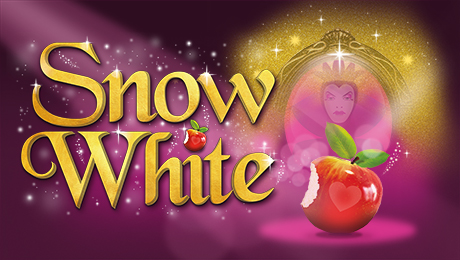 Reminder -  The Panto is taking place in school on Monday 11th December.  If you would like your child to watch,  please could you pay £1 per child on ParentPay by the end of the day. Nativities This year, Nativities will be held the week of the 11th December.Tuesday 12th December Reception Wednesday 13th December Year 2  Thursday 14th December Year 1 All performances at 9.15am and 2.15pm. DoodleMaths Winter CalendarWell done to Monkey and Butterfly class who won top Doodling Class this week for Maths and Doodle Tables.We’re excited to announce the return of the Winter Calendar - Between the 1st of December and the 24th of December, children can unlock the doors on  a Doodle advent calendar by completing their daily exercise in the run-up to Christmas.The Winter Calendar can be found as a colourful icon on the My Robot page of DoodleMaths and unlocking the doors will reward learners with seasonal accessories and exclusive songs for their jukebox.Who will complete their calendar?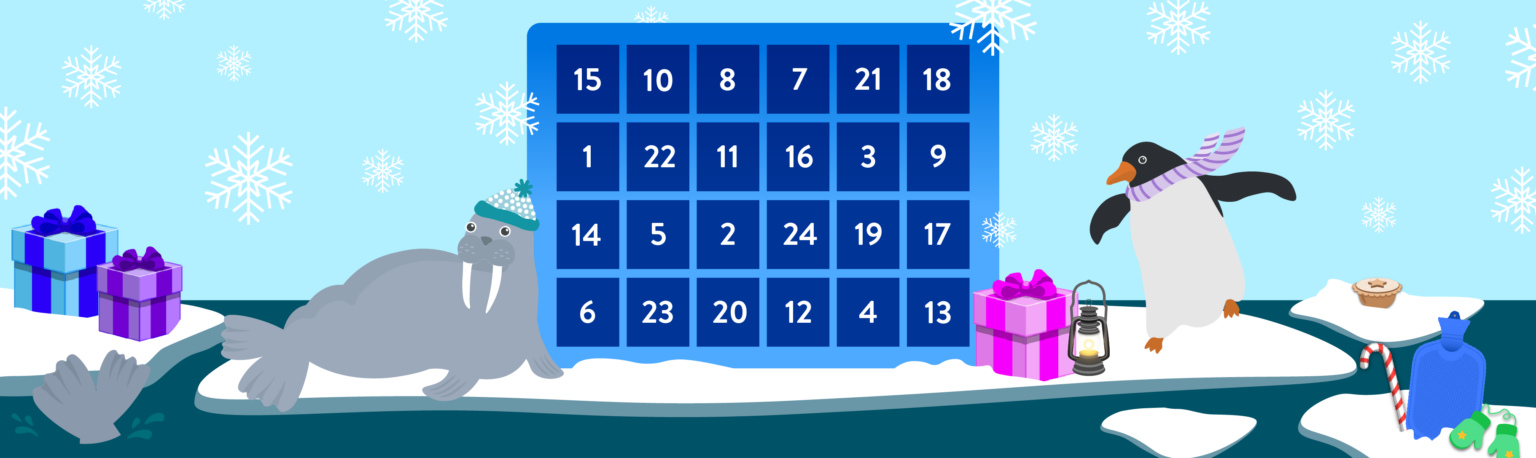 Top Class Attendance for last weekReading RaffleKey Stage 1                   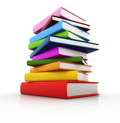 Winners:        	Panda 70%2nd Place           Badger  62%Key Stage 2Winners: 	Falcon  92%           	2nd place: 	Panther   78%Star LearnersWell done to this week’s Star Learners 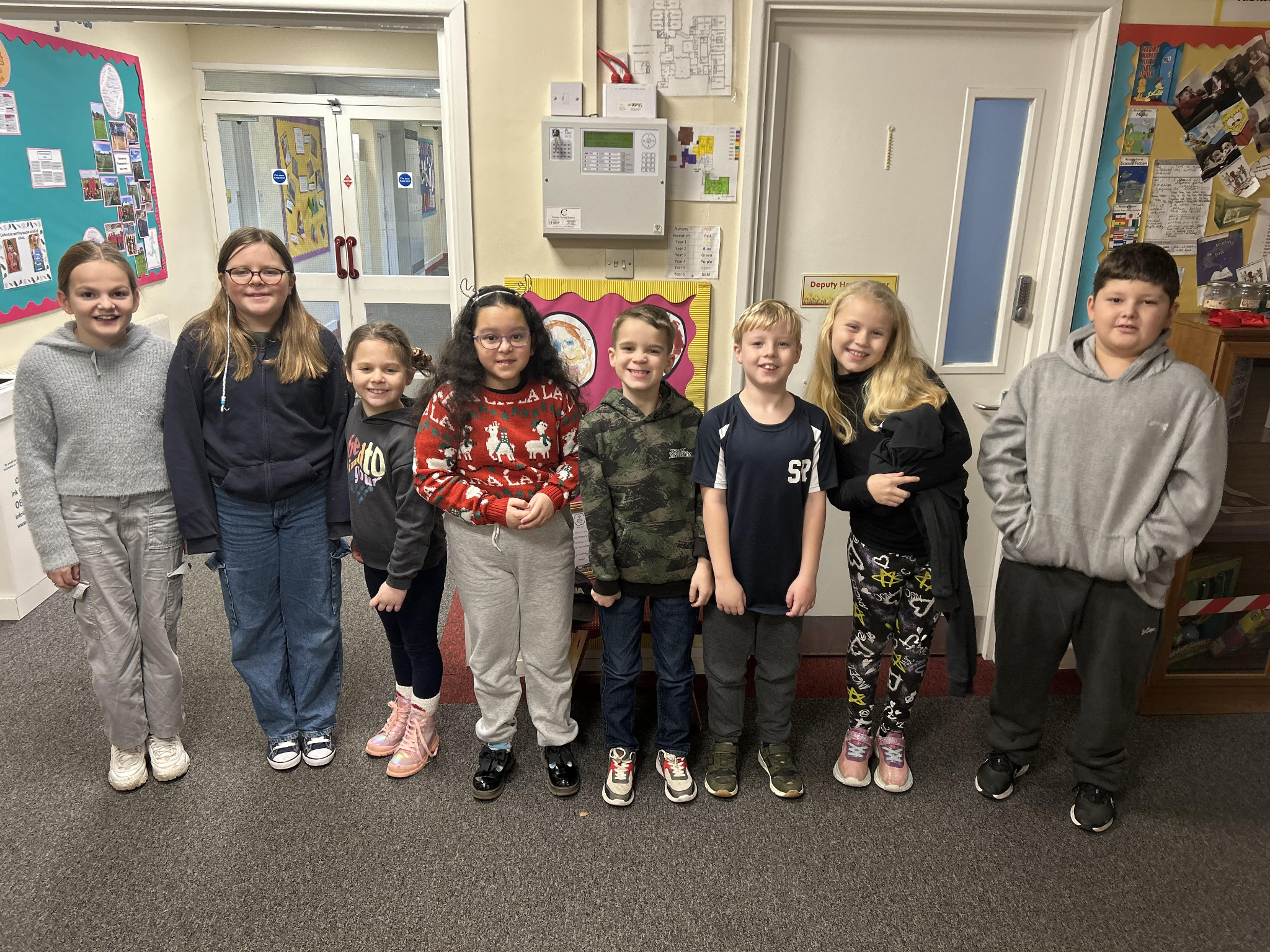 Diary Dates	DecFri 1		PTA Christmas FayreTues 5		Year 6 Height & weightMon 11		Rainbow Theatre PantomimeTues 19		Christmas Dinner Day		Christmas Jumper Day		PTA Mad hair dayTues 19		End of TermJanuaryTues 2		Inset DayWed 3               	Inset DayThurs 4             	Pupils return to school FebruaryMon 12 – Fri 15 Half TermMon 19             	Pupils return to school 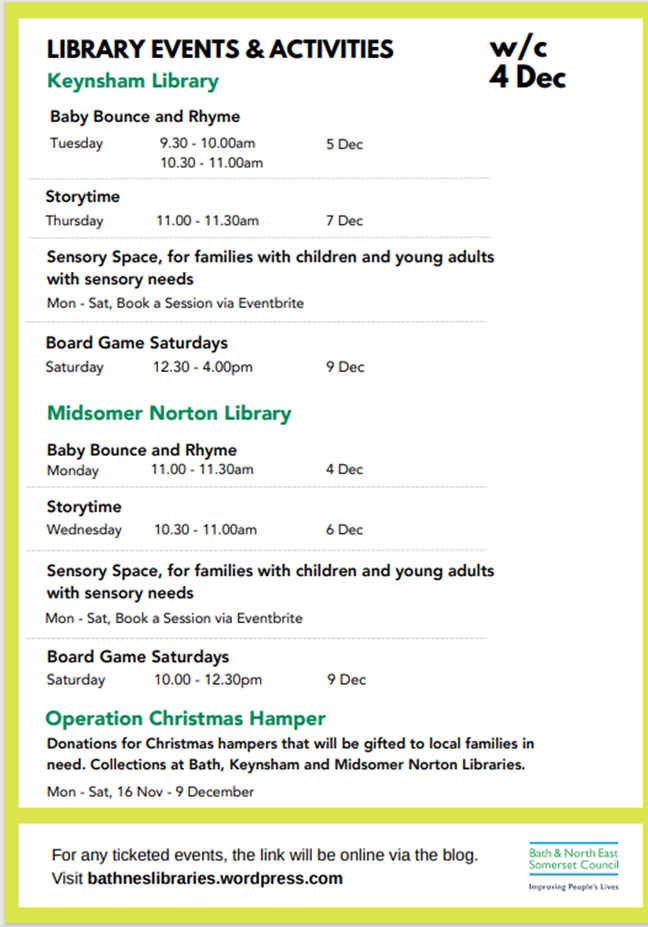 Owl99.6%Dolphin97.2%ClassNameSchool ValueDolphinLibby JamesCollaborationMonkeyRiley EdgellResilienceDragonflyCeejay PainterAmbitionTurtleJack MacfarlaneAmbitionPantherSummer WillcoxAmbitionButterflySam RumneyResilienceEagleEmily JamesResilienceFalconJessica Mellor**EVERYTHING**